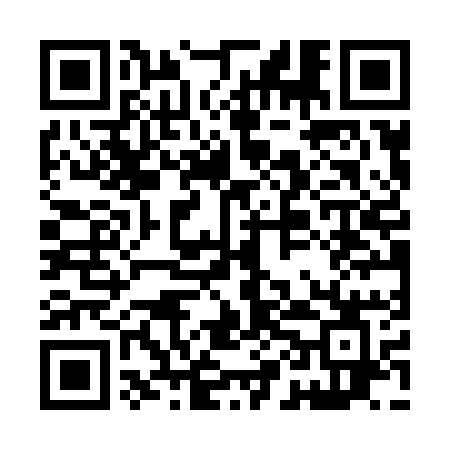 Prayer times for Cernice, Czech RepublicWed 1 May 2024 - Fri 31 May 2024High Latitude Method: Angle Based RulePrayer Calculation Method: Muslim World LeagueAsar Calculation Method: HanafiPrayer times provided by https://www.salahtimes.comDateDayFajrSunriseDhuhrAsrMaghribIsha1Wed3:175:401:036:098:2710:402Thu3:135:381:036:108:2810:433Fri3:105:361:036:118:3010:464Sat3:075:351:036:128:3210:495Sun3:035:331:036:138:3310:526Mon3:005:311:026:148:3510:557Tue2:565:301:026:158:3610:588Wed2:535:281:026:168:3811:019Thu2:495:261:026:178:3911:0410Fri2:475:251:026:188:4111:0711Sat2:475:231:026:188:4211:1012Sun2:465:221:026:198:4411:1013Mon2:465:201:026:208:4511:1114Tue2:455:191:026:218:4711:1215Wed2:445:171:026:228:4811:1216Thu2:445:161:026:238:4911:1317Fri2:435:141:026:248:5111:1418Sat2:435:131:026:248:5211:1419Sun2:425:121:026:258:5411:1520Mon2:425:111:026:268:5511:1521Tue2:415:091:036:278:5611:1622Wed2:415:081:036:288:5811:1723Thu2:415:071:036:288:5911:1724Fri2:405:061:036:299:0011:1825Sat2:405:051:036:309:0111:1826Sun2:405:041:036:319:0311:1927Mon2:395:031:036:319:0411:2028Tue2:395:021:036:329:0511:2029Wed2:395:011:036:339:0611:2130Thu2:385:001:046:339:0711:2131Fri2:385:001:046:349:0811:22